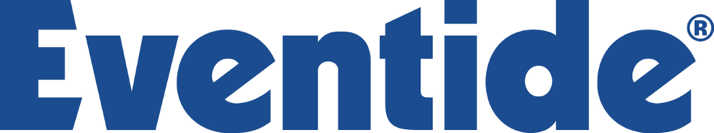 Press ReleaseContact: Frank Wellsfrank.wells@clynemedia.comTel: (615) 585-0597FOR IMMEDIATE RELEASEEventide’s Retrospective Flashback #8 Highlights Its H969 Harmonizer®Little Ferry, NJ, October 15, 2021 – As part of its ongoing 50th Anniversary celebration, Eventide’s Flashback Series, which highlights groundbreaking legacy Eventide products that solidified the company as an audio technology leader, continues with the latest installment — Flashback #8: The H969 Harmonizer® (1984). The H969 ProPitch Harmonizer, released in 1984 – five years after the H949 and nearly a decade after the H910 – was a complex device with a simple-to-use interface that offered the “cleanest, highest quality pitch change ever,” as stated by the user manual. The manual directed users to five innovative “experiments” they could perform to help them navigate the H969’s new features, including extended flange, repeat, reverse, and a brand-new Doppler effect. The H969 also improved the accuracy and range (a whole octave wider) of the pitch change, and allowed users to set precise, musical intervals of pitch shifting with the push of a button. The H969 was also one of the first pro audio products to feature “PRESETS” by including a set of five buttons that users could program to specific values of delay, making it easier to save and recall favorite delay settings.Flashback #8 is the latest in the ongoing series that help celebrate Eventide’s 50th Anniversary while providing readers a true historical perspective on the company and the technology that fostered audio’s significant advances over the last five decades. The episodes feature design and application insights, photos, videos and documentation excerpts that chronicle Eventide’s ongoing quest to find unprecedented ways to bend, distort and manipulate sound. The Eventide 50th Flashback retrospective episodes can be found at the following links: 50th Flashback #1: The PS101 Instant Phaser50th Flashback #2.1: The DDL 1745 Delay50th Flashback #2.2: The DDL 1745A Delay50th Flashback #2.3: The DDL 1745M Delay50th Flashback #3: The Omnipressor®50th Flashback #4.1: The H910 Harmonizer®50th Flashback #4.2: H910 Harmonizer® — The Product50th Flashback #4.3: H910 Harmonizer® —"Minds Blown"50th Flashback #5: FL 201 Instant Flanger50th Flashback #6: HM80 – The Baby Harmonizer® (1978)Flashback #7.1: The H949 Harmonizer®Flashback #7.2: H949 Harmonizer® — The New OneFlashback #7.3: H949 Harmonizer® — Bending, Stretching, and Twisting TimeFlashback #8: H969 Harmonizer®...ends 352 wordsPhoto File 1: H969.jpgPhoto Caption 1: The 1984 release of Eventide’s H969 ProPitch Harmonizer featured refinements in pitch change accuracy and range, improved sound quality, offered extended delay effects and a then-brand-new Doppler effect, and introduced user presetsAbout Eventide:Since 1971, Eventide has remained at the forefront of recording technology. In 1975 they revolutionized the audio industry by creating the world’s first commercially available digital audio effects unit, the H910 Harmonizer®. Since then, their legendary studio processors, stompboxes and plug-ins have been heard on countless hit records. Eventide® and Harmonizer® are registered trademarks of Eventide Inc. www.eventideaudio.com Clyne MediaEmail: frank.wells@clynemedia.com Tel: 615-662-1616, Mob: 615-585-0597, Fax: 615-662-1636,Clyne Media, Inc.,169-B Belle Forest Circle, Nashville, TN 37221;Web: http://www.clynemedia.com